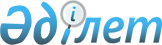 Об оказании официальной гуманитарной помощи Кыргызской РеспубликеПостановление Правительства Республики Казахстан от 24 апреля 2010 года № 348

      В связи с экономической ситуацией, сложившейся в Кыргызской Республике, Правительство Республики Казахстан ПОСТАНОВЛЯЕТ:



      1. Разбронировать из государственного материального резерва для оказания гуманитарной помощи Кыргызской Республике дизельное топливо (летнее) в количестве 3699,818 (три тысячи шестьсот девяносто девять тонн восемьсот восемнадцать килограмм) тонн.

      Сноска. Пункт 1 в редакции постановления Правительства РК от 29.04.2010 № 368; с изменением, внесенным постановлением Правительства РК от 01.09.2010 № 864.



      2. Министерству транспорта и коммуникаций Республики Казахстан обеспечить своевременную подачу подвижного состава для транспортировки и поставки в Кыргызскую Республику дизельного топлива железнодорожным транспортом до станций Рыбачье, Ош.

      Сноска. Пункт 2 с изменением, внесенным постановлением Правительства РК от 29.04.2010 № 368.



      3. Министерству иностранных дел Республики Казахстан определить получателя гуманитарной помощи и обеспечить координацию мер по ее оказанию.



      4. Министерству финансов Республики Казахстан в установленном законодательством порядке обеспечить контроль за использованием выделенных средств.



      5. Настоящее постановление вводится в действие со дня подписания.      Премьер-Министр

      Республики Казахстан                       К. Масимов
					© 2012. РГП на ПХВ «Институт законодательства и правовой информации Республики Казахстан» Министерства юстиции Республики Казахстан
				